Исходя из необходимости обеспечения нормального функционирования, дальнейшего развития и совершенствования электросвязи с учетом развития новых информационно-коммуникационных технологий,учитывая, что при принятии решений на Конференции следует исходить из необходимости соблюдения баланса интересов действующих и вновь предлагаемых услуг, а также защиты прав пользователей и других участников международной электросвязи,учитывая также разные технические и экономические возможности Государств – Членов МСЭ,стремясь к укреплению регионального и международного сотрудничества в развитии средств электросвязи,Государства – Члены МСЭ, администрации связи (АС) которых являются членами Регионального содружества в области связи (РСС), предлагают следующие предложения по пересмотру Регламента международной электросвязи.Предложения включены в Дополнительный документ 1 к настоящему документу.В таблице в Приложении 1 отмечены АС РСС, поддержавшие общие предложения РСС по пересмотру Регламента международной электросвязи.Приложение 1Региональное содружество в области связи

Общие предложения для работы КонференцииПРИМЕЧАНИЕ. – «» – администрация связи поддерживает предложение.______________Всемирная конференция по международной электросвязи (ВКМЭ-12)
Дубай, 3−14 декабря 2012 года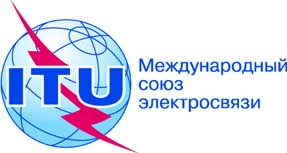 ПЛЕНАРНОЕ ЗАСЕДАНИЕПересмотр 2
Документа 14-RПЛЕНАРНОЕ ЗАСЕДАНИЕ5 декабря 2012 годаПЛЕНАРНОЕ ЗАСЕДАНИЕОригинал: русскийГосударства  Члены МСЭ, Члены Регионального содружества 
в области связи (РСС)Государства  Члены МСЭ, Члены Регионального содружества 
в области связи (РСС)ОБЩИЕ ПРЕДЛОЖЕНИЯ ДЛЯ РАБОТЫ конференцииОБЩИЕ ПРЕДЛОЖЕНИЯ ДЛЯ РАБОТЫ конференцииПункт повестки дняRCC/
14AARMAZEBLRGEOKAZKGZMDARUSTJKTKMUKRUZBНазвание и ПреамбулаRCC/14A1/1Название и ПреамбулаRCC/14A1/2Название и ПреамбулаRCC/14A1/3Статья 1RCC/14A1/4Статья 1RCC/14A1/5Статья 1RCC/14A1/6Статья 1RCC/14A1/7Статья 1RCC/14A1/8Статья 1RCC/14A1/9Статья 1RCC/14A1/10Статья 1RCC/14A1/11Статья 1RCC/14A1/12Статья 1RCC/14A1/13Статья 1RCC/14A1/14Статья 1RCC/14A1/15Статья 1RCC/14A1/16Статья 1RCC/14A1/17Статья 1RCC/14A1/18Статья 2RCC/14A1/19Статья 2RCC/14A1/20Статья 2RCC/14A1/21Статья 2RCC/14A1/22Статья 2RCC/14A1/23Статья 2RCC/14A1/24Статья 2RCC/14A1/25Статья 2RCC/14A1/26Статья 2RCC/14A1/27Статья 2RCC/14A1/28Статья 2RCC/14A1/29Статья 2RCC/14A1/30Статья 2RCC/14A1/31Статья 2RCC/14A1/32Статья 2RCC/14A1/33Статья 2RCC/14A1/34Статья 2RCC/14A1/35Статья 2RCC/14A1/36Статья 2RCC/14A1/37Статья 2RCC/14A1/38Статья 2RCC/14A1/39Статья 2RCC/14A1/40Статья 2RCC/14A1/41Статья 2RCC/14A1/42Статья 2RCC/14A1/43Статья 2RCC/14A1/44Статья 2RCC/14A1/45Статья 2RCC/14A1/46Статья 2RCC/14A1/47Статья 2RCC/14A1/48Статья 3RCC/14A1/49Статья 3RCC/14A1/50Статья 3RCC/14A1/51Статья 3RCC/14A1/52Статья 3RCC/14A1/53Статья 3RCC/14A1/54Статья 3RCC/14A1/55Статья 3RCC/14A1/56Статья 4RCC/14A1/57Статья 4RCC/14A1/58Статья 4RCC/14A1/59Статья 4RCC/14A1/60Статья 4RCC/14A1/61Статья 4RCC/14A1/62Статья 4RCC/14A1/63Статья 4RCC/14A1/64Статья 4RCC/14A1/65Статья 4RCC/14A1/66Статья 4RCC/14A1/67Статья 5RCC/14A1/68Статья 5RCC/14A1/69Статья 5RCC/14A1/70Статья 5RCC/14A1/71Статья 5RCC/14A1/72Статья 5RCC/14A1/73Статья 5АRCC/14A1/74Статья 5АRCC/14A1/75Статья 5АRCC/14A1/76Статья 5АRCC/14A1/77Статья 5АRCC/14A1/78Статья 5АRCC/14A1/79Статья 5АRCC/14A1/80Статья 5АRCC/14A1/81Статья 5АRCC/14A1/82Статья 5АRCC/14A1/83Статья 6RCC/14A1/84Статья 6RCC/14A1/85Статья 6RCC/14A1/86Статья 6RCC/14A1/87Статья 6RCC/14A1/88Статья 6RCC/14A1/89Статья 6RCC/14A1/90Статья 6RCC/14A1/91Статья 6RCC/14A1/92Статья 6RCC/14A1/93Статья 6RCC/14A1/94Статья 7RCC/14A1/95Статья 7RCC/14A1/96Статья 7RCC/14A1/97Статья 8RCC/14A1/98Статья 8RCC/14A1/99Статья 9RCC/14A1/100Статья 9RCC/14A1/101Статья 9RCC/14A1/102Статья 9RCC/14A1/103Статья 10RCC/14A1/104Статья 10RCC/14A1/105Статья 10RCC/14A1/106Статья 10RCC/14A1/107Статья 10RCC/14A1/108Статья 10RCC/14A1/109Дополнение 1RCC/14A1/110Дополнение 1RCC/14A1/111Дополнение 1RCC/14A1/112Дополнение 1RCC/14A1/113Дополнение 1RCC/14A1/114Дополнение 1RCC/14A1/115Дополнение 1RCC/14A1/116Дополнение 1RCC/14A1/117Дополнение 1RCC/14A1/118Дополнение 1RCC/14A1/119Дополнение 1RCC/14A1/120Дополнение 1RCC/14A1/121Дополнение 1RCC/14A1/122Дополнение 1RCC/14A1/123Дополнение 1RCC/14A1/124Дополнение 1RCC/14A1/125Дополнение 1RCC/14A1/126Дополнение 1RCC/14A1/127Дополнение 1RCC/14A1/128Дополнение 1RCC/14A1/129Дополнение 1RCC/14A1/130Дополнение 1RCC/14A1/131Дополнение 1RCC/14A1/132Дополнение 1RCC/14A1/133Дополнение 1RCC/14A1/134Дополнение 1RCC/14A1/135Дополнение 1RCC/14A1/136Дополнение 1RCC/14A1/137Дополнение 1RCC/14A1/138Дополнение 1RCC/14A1/139Дополнение 1RCC/14A1/140Дополнение 1RCC/14A1/141Дополнение 1RCC/14A1/142Дополнение 2RCC/14A1/
143−155Дополнение 3RCC/14A1/
156−160